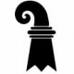 	Justiz– und Sicherheitsdepartement des Kantons Basel-StadtHandelsregisteramtHandelsregisteranmeldung für Aktiengesellschaften (AG)Domiziländerung und PersonalmutationenDomiziländerung und PersonalmutationenFirmenbezeichnung und -nummer (z.B. CHE-123.456.789) gemäss HandelsregisterFirmenbezeichnung und -nummer (z.B. CHE-123.456.789) gemäss Handelsregister1.1 Neue Firmenadresse innerhalb der bisherigen Sitzgemeinde (Strasse, Hausnummer, Postleitzahl)      Bitte beachten: Postfach ist unzulässig!1.1 Neue Firmenadresse innerhalb der bisherigen Sitzgemeinde (Strasse, Hausnummer, Postleitzahl)      Bitte beachten: Postfach ist unzulässig!1.2 Geschäftsräumlichkeiten an der neuen Firmenadresse1.2 Geschäftsräumlichkeiten an der neuen FirmenadresseVerfügt die Firma an der neuen Adresse über Räumlichkeiten, wo ihr Briefsendungen in einen eigenen Briefkasten zugestellt und eigenen Mitarbeitern gegen Empfangsbestätigung persönlich übergeben werden können?[   ] Ja                 [   ] Nein (= c/o-Adresse)Wenn Nein: Wer ist der Domizilgeber, der für die Firma an dieser Adresse Briefsendungen entgegennimmt?(Firma-)Unterschrift des Domizilgebers: ………………..……………………………………………………………………….(oder separate Domizilannahmeerklärung beilegen)Verfügt die Firma an der neuen Adresse über Räumlichkeiten, wo ihr Briefsendungen in einen eigenen Briefkasten zugestellt und eigenen Mitarbeitern gegen Empfangsbestätigung persönlich übergeben werden können?[   ] Ja                 [   ] Nein (= c/o-Adresse)Wenn Nein: Wer ist der Domizilgeber, der für die Firma an dieser Adresse Briefsendungen entgegennimmt?(Firma-)Unterschrift des Domizilgebers: ………………..……………………………………………………………………….(oder separate Domizilannahmeerklärung beilegen)2. Änderung bei und Löschung von bereits eingetragenen Personen (ggf. weitere Blätter anheften und die Nachweise über die Änderungen/Löschungen wie GV- und/oder VR-Protokolle, Rücktrittsschreiben etc. beilegen)2. Änderung bei und Löschung von bereits eingetragenen Personen (ggf. weitere Blätter anheften und die Nachweise über die Änderungen/Löschungen wie GV- und/oder VR-Protokolle, Rücktrittsschreiben etc. beilegen)Eingetragene(r) Familienname/FirmenbezeichnungEingetragene/r Vorname/nFamilienname/Firmenbezeichnung neuVorname/n neuHeimatort bzw. - bei Ausländern - Staatsangehörigkeit neuWohnort/Sitz (politische Gemeinde) neu[  ] Ist aus dem Verwaltungsrat ausgeschieden und führt keine Unterschrift mehr.[  ] Ist aus dem Verwaltungsrat ausgeschieden und führt neu oder weiter unten stehende Unterschrift1:[  ] Ist neu Mitglied des Verwaltungsrates mit unten stehender Unterschrift1 und der Funktion: ………………………………….……(z.B. Präsident)[  ] Hat neu unten stehende Zeichnungsberechtigung1.[  ] Hat neu die Funktion: ………………………………………………………………………………………………….…(z.B. Präsident, Direktor)[  ] Führt keine Unterschrift mehr.[  ] Ist als Revisionsstelle ausgeschieden.1Zeichnungsberechtigung oben genannter Person (zutreffendes Feld ankreuzen)?[  ] Einzelunterschrift             [  ] Kollektivunterschrift zu zweien            [  ] Einzelprokura            [  ] Kollektivprokura zu zweien[  ] ohne Zeichnungsberechtigung[  ] Ist aus dem Verwaltungsrat ausgeschieden und führt keine Unterschrift mehr.[  ] Ist aus dem Verwaltungsrat ausgeschieden und führt neu oder weiter unten stehende Unterschrift1:[  ] Ist neu Mitglied des Verwaltungsrates mit unten stehender Unterschrift1 und der Funktion: ………………………………….……(z.B. Präsident)[  ] Hat neu unten stehende Zeichnungsberechtigung1.[  ] Hat neu die Funktion: ………………………………………………………………………………………………….…(z.B. Präsident, Direktor)[  ] Führt keine Unterschrift mehr.[  ] Ist als Revisionsstelle ausgeschieden.1Zeichnungsberechtigung oben genannter Person (zutreffendes Feld ankreuzen)?[  ] Einzelunterschrift             [  ] Kollektivunterschrift zu zweien            [  ] Einzelprokura            [  ] Kollektivprokura zu zweien[  ] ohne ZeichnungsberechtigungEingetragene(r) Familienname/FirmenbezeichnungEingetragene/r Vorname/nFamilienname/Firmenbezeichnung neuVorname/n neuHeimatort bzw. - bei Ausländern - Staatsangehörigkeit neuWohnort/Sitz (politische Gemeinde) neu[  ] Ist aus dem Verwaltungsrat ausgeschieden und führt keine Unterschrift mehr.[  ] Ist aus dem Verwaltungsrat ausgeschieden und führt neu oder weiter unten stehende Unterschrift1:[  ] Ist neu Mitglied des Verwaltungsrates mit unten stehender Unterschrift1 und der Funktion: ………………………………….……(z.B. Präsident)[  ] Hat neu unten stehende Zeichnungsberechtigung1.[  ] Hat neu die Funktion: ………………………………………………………………………………………………….…(z.B. Präsident, Direktor)[  ] Führt keine Unterschrift mehr.[  ] Ist als Revisionsstelle ausgeschieden.1Zeichnungsberechtigung oben genannter Person (zutreffendes Feld ankreuzen)?[  ] Einzelunterschrift             [  ] Kollektivunterschrift zu zweien            [  ] Einzelprokura            [  ] Kollektivprokura zu zweien[  ] ohne Zeichnungsberechtigung[  ] Ist aus dem Verwaltungsrat ausgeschieden und führt keine Unterschrift mehr.[  ] Ist aus dem Verwaltungsrat ausgeschieden und führt neu oder weiter unten stehende Unterschrift1:[  ] Ist neu Mitglied des Verwaltungsrates mit unten stehender Unterschrift1 und der Funktion: ………………………………….……(z.B. Präsident)[  ] Hat neu unten stehende Zeichnungsberechtigung1.[  ] Hat neu die Funktion: ………………………………………………………………………………………………….…(z.B. Präsident, Direktor)[  ] Führt keine Unterschrift mehr.[  ] Ist als Revisionsstelle ausgeschieden.1Zeichnungsberechtigung oben genannter Person (zutreffendes Feld ankreuzen)?[  ] Einzelunterschrift             [  ] Kollektivunterschrift zu zweien            [  ] Einzelprokura            [  ] Kollektivprokura zu zweien[  ] ohne ZeichnungsberechtigungEingetragene(r) Familienname/FirmenbezeichnungEingetragene/r Vorname/nFamilienname/Firmenbezeichnung neuVorname/n neuHeimatort bzw. - bei Ausländern - Staatsangehörigkeit neuWohnort/Sitz (politische Gemeinde) neu[  ] Ist aus dem Verwaltungsrat ausgeschieden und führt keine Unterschrift mehr.[  ] Ist aus dem Verwaltungsrat ausgeschieden und führt neu oder weiter unten stehende Unterschrift1:[  ] Ist neu Mitglied des Verwaltungsrates mit unten stehender Unterschrift1 und der Funktion: ………………………………….……(z.B. Präsident)[  ] Hat neu unten stehende Zeichnungsberechtigung1.[  ] Hat neu die Funktion: ………………………………………………………………………………………………….…(z.B. Präsident, Direktor)[  ] Führt keine Unterschrift mehr.[  ] Ist als Revisionsstelle ausgeschieden.1Zeichnungsberechtigung oben genannter Person (zutreffendes Feld ankreuzen)?[  ] Einzelunterschrift             [  ] Kollektivunterschrift zu zweien            [  ] Einzelprokura            [  ] Kollektivprokura zu zweien[  ] ohne Zeichnungsberechtigung[  ] Ist aus dem Verwaltungsrat ausgeschieden und führt keine Unterschrift mehr.[  ] Ist aus dem Verwaltungsrat ausgeschieden und führt neu oder weiter unten stehende Unterschrift1:[  ] Ist neu Mitglied des Verwaltungsrates mit unten stehender Unterschrift1 und der Funktion: ………………………………….……(z.B. Präsident)[  ] Hat neu unten stehende Zeichnungsberechtigung1.[  ] Hat neu die Funktion: ………………………………………………………………………………………………….…(z.B. Präsident, Direktor)[  ] Führt keine Unterschrift mehr.[  ] Ist als Revisionsstelle ausgeschieden.1Zeichnungsberechtigung oben genannter Person (zutreffendes Feld ankreuzen)?[  ] Einzelunterschrift             [  ] Kollektivunterschrift zu zweien            [  ] Einzelprokura            [  ] Kollektivprokura zu zweien[  ] ohne Zeichnungsberechtigung3. Neu einzutragende Personen (ggf. weitere Blätter anheften und die Nachweise über Wahlen, Ernennungen und Wahlannahmen wie GV- und/oder VR-Protokolle, Wahlannahmeerklärungen etc. beilegen)3. Neu einzutragende Personen (ggf. weitere Blätter anheften und die Nachweise über Wahlen, Ernennungen und Wahlannahmen wie GV- und/oder VR-Protokolle, Wahlannahmeerklärungen etc. beilegen)3. Neu einzutragende Personen (ggf. weitere Blätter anheften und die Nachweise über Wahlen, Ernennungen und Wahlannahmen wie GV- und/oder VR-Protokolle, Wahlannahmeerklärungen etc. beilegen)Familienname/FirmenbezeichnungFamilienname/FirmenbezeichnungVorname/nHeimatort (bei Ausländern Staatsangehörigkeit)Heimatort (bei Ausländern Staatsangehörigkeit)Wohnort/Sitz (politische Gemeinde)Geburtsdatum (Tag, Monat, Jahr)Geburtsdatum (Tag, Monat, Jahr)[  ] Ist neues Mitglied des Verwaltungsrates mit unten stehender Unterschrift1 und der Funktion: ……………………….……(z.B. Präsident)[  ] Ist neue/r Zeichnungsberechtigte/r mit unten stehender Unterschrift1 und der Funktion: …………………………….………(z.B. Direktor)[  ] Ist neue Revisionsstelle.1Zeichnungsberechtigung oben genannter Person (zutreffendes Feld ankreuzen)?[  ] Einzelunterschrift           [  ] Kollektivunterschrift zu zweien           [  ] Einzelprokura           [  ] Kollektivprokura zu zweien[  ] ohne Zeichnungsberechtigung[  ] Ist neues Mitglied des Verwaltungsrates mit unten stehender Unterschrift1 und der Funktion: ……………………….……(z.B. Präsident)[  ] Ist neue/r Zeichnungsberechtigte/r mit unten stehender Unterschrift1 und der Funktion: …………………………….………(z.B. Direktor)[  ] Ist neue Revisionsstelle.1Zeichnungsberechtigung oben genannter Person (zutreffendes Feld ankreuzen)?[  ] Einzelunterschrift           [  ] Kollektivunterschrift zu zweien           [  ] Einzelprokura           [  ] Kollektivprokura zu zweien[  ] ohne Zeichnungsberechtigung[  ] Ist neues Mitglied des Verwaltungsrates mit unten stehender Unterschrift1 und der Funktion: ……………………….……(z.B. Präsident)[  ] Ist neue/r Zeichnungsberechtigte/r mit unten stehender Unterschrift1 und der Funktion: …………………………….………(z.B. Direktor)[  ] Ist neue Revisionsstelle.1Zeichnungsberechtigung oben genannter Person (zutreffendes Feld ankreuzen)?[  ] Einzelunterschrift           [  ] Kollektivunterschrift zu zweien           [  ] Einzelprokura           [  ] Kollektivprokura zu zweien[  ] ohne ZeichnungsberechtigungFamilienname/FirmenbezeichnungFamilienname/FirmenbezeichnungVorname/nHeimatort (bei Ausländern Staatsangehörigkeit)Heimatort (bei Ausländern Staatsangehörigkeit)Wohnort/Sitz (politische Gemeinde)Geburtsdatum (Tag, Monat, Jahr)Geburtsdatum (Tag, Monat, Jahr)[  ] Ist neues Mitglied des Verwaltungsrates mit unten stehender Unterschrift1 und der Funktion: ……………………….……(z.B. Präsident)[  ] Ist neue/r Zeichnungsberechtigte/r mit unten stehender Unterschrift1 und der Funktion: …………………………….………(z.B. Direktor)[  ] Ist neue Revisionsstelle.1Zeichnungsberechtigung oben genannter Person (zutreffendes Feld ankreuzen)?[  ] Einzelunterschrift           [  ] Kollektivunterschrift zu zweien           [  ] Einzelprokura           [  ] Kollektivprokura zu zweien[  ] ohne Zeichnungsberechtigung[  ] Ist neues Mitglied des Verwaltungsrates mit unten stehender Unterschrift1 und der Funktion: ……………………….……(z.B. Präsident)[  ] Ist neue/r Zeichnungsberechtigte/r mit unten stehender Unterschrift1 und der Funktion: …………………………….………(z.B. Direktor)[  ] Ist neue Revisionsstelle.1Zeichnungsberechtigung oben genannter Person (zutreffendes Feld ankreuzen)?[  ] Einzelunterschrift           [  ] Kollektivunterschrift zu zweien           [  ] Einzelprokura           [  ] Kollektivprokura zu zweien[  ] ohne Zeichnungsberechtigung[  ] Ist neues Mitglied des Verwaltungsrates mit unten stehender Unterschrift1 und der Funktion: ……………………….……(z.B. Präsident)[  ] Ist neue/r Zeichnungsberechtigte/r mit unten stehender Unterschrift1 und der Funktion: …………………………….………(z.B. Direktor)[  ] Ist neue Revisionsstelle.1Zeichnungsberechtigung oben genannter Person (zutreffendes Feld ankreuzen)?[  ] Einzelunterschrift           [  ] Kollektivunterschrift zu zweien           [  ] Einzelprokura           [  ] Kollektivprokura zu zweien[  ] ohne Zeichnungsberechtigung4. Bestellung von beglaubigten Handelsregisterauszügen zu je CHF 50 plus Porto (bitte Anzahl angeben):4. Bestellung von beglaubigten Handelsregisterauszügen zu je CHF 50 plus Porto (bitte Anzahl angeben):4. Bestellung von beglaubigten Handelsregisterauszügen zu je CHF 50 plus Porto (bitte Anzahl angeben):beglaubigte Handelsregisterauszüge nach Publikation im Schweizerischen Handelsamtsblatt (=Versand 3 Arbeitstage nach Geschäftserledigung/Tagesregistereintrag, dafür mit Rechtswirksamkeit aller Handelsregistereinträge)beglaubigte Handelsregisterauszüge vor Publikation im Schweizerischen Handelsamtsblatt (=Versand 1 Arbeitstag nach Geschäftserledigung/Tagesregistereintrag, dafür ohne Rechtswirksamkeit aller Handelsregistereinträge)beglaubigte Handelsregisterauszüge nach Publikation im Schweizerischen Handelsamtsblatt (=Versand 3 Arbeitstage nach Geschäftserledigung/Tagesregistereintrag, dafür mit Rechtswirksamkeit aller Handelsregistereinträge)beglaubigte Handelsregisterauszüge vor Publikation im Schweizerischen Handelsamtsblatt (=Versand 1 Arbeitstag nach Geschäftserledigung/Tagesregistereintrag, dafür ohne Rechtswirksamkeit aller Handelsregistereinträge)5. Liefer- und Gebührenadresse (sofern abweichend von Firmenadresse)5. Liefer- und Gebührenadresse (sofern abweichend von Firmenadresse)5. Liefer- und Gebührenadresse (sofern abweichend von Firmenadresse)6. Kontaktadresse (sofern abweichend von Firmenadresse) und Kontakttelefonnummer oder -email6. Kontaktadresse (sofern abweichend von Firmenadresse) und Kontakttelefonnummer oder -email6. Kontaktadresse (sofern abweichend von Firmenadresse) und Kontakttelefonnummer oder -email7. Dieses Anmeldeformular ist zu unterzeichnen durch:Ein oder mehrere zeichnungsberechtigte Mitglieder des Verwaltungsrates gemäss ihrer Zeichnungsberechtigung (nur für Wahl und Abwahl von Revisionsstellen und Liquidatoren nötig)Eine oder mehrere gemäss Handelsregister für diese Firma zeichnungsberechtigte Personen gemäss ihrer Zeichnungsberechtigung oder eine bevollmächtigte Drittperson gemäss beizulegender Vollmacht (für alle anderen Personalmutationen und Domiziländerungen)7. Dieses Anmeldeformular ist zu unterzeichnen durch:Ein oder mehrere zeichnungsberechtigte Mitglieder des Verwaltungsrates gemäss ihrer Zeichnungsberechtigung (nur für Wahl und Abwahl von Revisionsstellen und Liquidatoren nötig)Eine oder mehrere gemäss Handelsregister für diese Firma zeichnungsberechtigte Personen gemäss ihrer Zeichnungsberechtigung oder eine bevollmächtigte Drittperson gemäss beizulegender Vollmacht (für alle anderen Personalmutationen und Domiziländerungen)Vor- und Familienname: 	
Unterschrift:........................................................................................................................................................8. Unterschriftenmuster neu gewählter Mitglieder des Verwaltungsrates mit Zeichnungsberechtigung und anderer neu ernannter Zeichnungsberechtigten (ggf. weitere Blätter anheften)8. Unterschriftenmuster neu gewählter Mitglieder des Verwaltungsrates mit Zeichnungsberechtigung und anderer neu ernannter Zeichnungsberechtigten (ggf. weitere Blätter anheften)Vor- und Familienname:Unterschrift:........................................................................................................................................................................................................................................................................................................................................................................................................................................................................Bitte beachten: Die Unterschriften der neuen Zeichnungsberechtigten sind bei einer beliebigen öffentlichen Urkundsperson oder am Schalter des Handelsregisteramtes beglaubigen zu lassen. Die Unterschriftenbeglaubigung sollte folgende Personenangaben enthalten: Familienname, ggf. Ledigname, alle Vornamen in der richtigen Reihenfolge, Geburtsdatum, Geschlecht und Heimatort bzw. - bei Ausländern - Staatsangehörigkeit. Enthält die Unterschriftenbeglaubigung nicht alle vorgenannten Personenangaben, dann muss zusätzlich eine - lesbare - Kopie eines/r gültigen Passes, Identitätskarte oder schweizerischen Ausländerausweises eingereicht werden. Im Ausland vorgenommene Beglaubigungen bedürfen je nach Land einer Apostille oder Superlegalisation.Bitte beachten: Die Unterschriften der neuen Zeichnungsberechtigten sind bei einer beliebigen öffentlichen Urkundsperson oder am Schalter des Handelsregisteramtes beglaubigen zu lassen. Die Unterschriftenbeglaubigung sollte folgende Personenangaben enthalten: Familienname, ggf. Ledigname, alle Vornamen in der richtigen Reihenfolge, Geburtsdatum, Geschlecht und Heimatort bzw. - bei Ausländern - Staatsangehörigkeit. Enthält die Unterschriftenbeglaubigung nicht alle vorgenannten Personenangaben, dann muss zusätzlich eine - lesbare - Kopie eines/r gültigen Passes, Identitätskarte oder schweizerischen Ausländerausweises eingereicht werden. Im Ausland vorgenommene Beglaubigungen bedürfen je nach Land einer Apostille oder Superlegalisation.